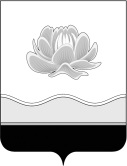 Российская ФедерацияКемеровская область - КузбассМысковский городской округСовет народных депутатов Мысковского городского округа(шестой созыв)Р Е Ш Е Н И Еот 2 марта 2021г. № 14-нОб утверждении Положения об оплате труда работников органов местного самоуправления Мысковского городского округа и отраслевых органов администрации Мысковского городского округа, замещающих должности, не отнесенные к должностям муниципальной службыПринятоСоветом народных депутатов 							Мысковского городского округа 					 25 февраля 2021 годаВ соответствии с Федеральным законом от 06.10.2003 № 131-ФЗ «Об общих принципах организации местного самоуправления в Российской Федерации», руководствуясь пунктом 44 части 2 статьи 32 Устава Мысковского городского округа, Совет народных депутатов Мысковского городского округа р е ш и л:1. Утвердить Положение об оплате труда работников органов местного самоуправления Мысковского городского округа и отраслевых органов администрации Мысковского городского округа, замещающих должности, не отнесенные к должностям муниципальной службы, согласно приложению к настоящему решению.2. Органам местного самоуправления Мысковского городского округа, отраслевым органам администрации Мысковского городского округа привести в соответствие с настоящим решением свои штатные расписания.3. Признать утратившими силу:решение Мысковского городского Совета народных депутатов от 17.09.2009         № 53-н «Об утверждении Положения об оплате труда лиц, замещающих должности, не отнесенные к должностям муниципальной службы»;решение Мысковского городского Совета народных депутатов от 23.06.2011         № 30-н «О внесении изменения в Положение об оплате труда лиц, замещающих должности, не отнесенные к должностям муниципальной службы, утвержденное Решением Мысковского городского Совета народных депутатов от 17.09.2009 № 53-н»;решение Мысковского городского Совета народных депутатов от 22.03.2012         № 14-н «О внесении изменений в Решение Мысковского городского Совета народных депутатов от 17.09.2009 № 53-н «Об утверждении Положения об оплате труда лиц, замещающих должности, не отнесенные к должностям муниципальной службы»;решение Мысковского городского Совета народных депутатов от 13.12.2012         № 68-н «О внесении изменений в Положение об оплате труда лиц, замещающих должности, не отнесенные к должностям муниципальной службы, утвержденное решением Мысковского городского Совета народных депутатов от 17.09.2009 № 53-н»;решение Мысковского городского Совета народных депутатов от 31.01.2013 № 7-н «О внесении изменений в Решения Мысковского городского Совета народных депутатов от 22.03.2012 № 14-н, от 13.12.2012 № 68-н»;решение Совета народных депутатов Мысковского городского округа от 22.10.2013 № 11-н «О внесении изменений в Положение об оплате труда лиц, замещающих должности, не отнесенные к должностям муниципальной службы, утвержденное Решением Мысковского городского Совета народных депутатов от 17.09.2009 № 53-н»;решение Совета народных депутатов Мысковского городского округа от 16.08.2016 № 52-н «О внесении изменений в Положение об оплате труда лиц, замещающих должности, не отнесенные к должностям муниципальной службы, утвержденное Решением Мысковского городского Совета народных депутатов от 17.09.2009 № 53-н»;решение Совета народных депутатов Мысковского городского округа от 25.12.2017 № 69-н «О внесении изменений в Решение Мысковского городского Совета народных депутатов от 17.09.2009 № 53-н «Об утверждении Положения об оплате труда лиц, замещающих должности, не отнесенные к должностям муниципальной службы»;решение Совета народных депутатов Мысковского городского округа от 21.03.2018 № 15-н «О внесении изменений в Решение Мысковского городского Совета народных депутатов от 17.09.2009 № 53-н «Об утверждении Положения об оплате труда лиц, замещающих должности, не отнесенные к должностям муниципальной службы»;решение Совета народных депутатов Мысковского городского округа от 19.12.2018 № 25-н «О внесении изменений в Решение Мысковского городского Совета народных депутатов от 17.09.2009 № 53-н «Об утверждении Положения об оплате труда лиц, замещающих должности, не отнесенные к должностям муниципальной службы»;решение Совета народных депутатов Мысковского городского округа от 22.01.2020 № 1-н «Об увеличении должностных окладов и внесении изменений в Решение Мысковского городского Совета народных депутатов от 17.09.2009 № 53-н «Об утверждении Положения об оплате труда лиц, замещающих должности, не отнесенные к должностям муниципальной службы».4. Настоящее решение направить главе Мысковского городского округа для подписания и опубликования (обнародования) в установленном порядке.5. Настоящее решение вступает в силу на следующий день после его официального опубликования (обнародования).6. Контроль за исполнением настоящего решения возложить на комитет Совета народных депутатов Мысковского городского округа по развитию местного самоуправления и безопасности, администрацию Мысковского городского округа.Председатель Совета народных депутатовМысковского городского округа				                А.М. КульчицкийГлава Мысковского городского округа 			                      Е.В. ТимофеевПриложениек решению Совета народных депутатовМысковского городского округаот 02.03.2021г. № 14-нПОЛОЖЕНИЕ ОБ ОПЛАТЕ ТРУДА РАБОТНИКОВ ОРГАНОВ МЕСТНОГО САМОУПРАВЛЕНИЯ МЫСКОВСКОГО ГОРОДСКОГО ОКРУГА И ОТРАСЛЕВЫХ ОРГАНОВ АДМИНИСТРАЦИИ МЫСКОВСКОГО ГОРОДСКОГО ОКРУГА, ЗАМЕЩАЮЩИХ ДОЛЖНОСТИ, НЕ ОТНЕСЕННЫЕ К ДОЛЖНОСТЯМ МУНИЦИПАЛЬНОЙ СЛУЖБЫ1. Общие положения1.1. Положение об оплате труда работников органов местного самоуправления Мысковского городского округа и отраслевых органов администрации Мысковского городского округа, замещающих должности, не отнесенные к должностям муниципальной службы (далее - Положение), устанавливает размер и условия оплаты труда работников органов местного самоуправления Мысковского городского округа и отраслевых органов администрации Мысковского городского округа, замещающих должности, не отнесенные к должностям муниципальной службы (далее - работники; работники, замещающие должности, не отнесенные к должностям муниципальной службы).1.2. Оплата труда работников, замещающих должности, не отнесенные к должностям муниципальной службы, осуществляется за счет средств бюджета Мысковского городского округа.2. Оплата труда работников, замещающих должности, не отнесенныек должностям муниципальной службы2.1. Оплата труда работников, замещающих должности, не отнесенные к должностям муниципальной службы, состоит из:1) должностного оклада в соответствии с замещаемой должностью, не отнесенной к должностям муниципальной службы (далее - должностной оклад);2) надбавок к должностному окладу в зависимости от замещаемой должности;3) премий по результатам работы за месяц;4) премий за выполнение особо важных и сложных заданий;5) единовременной выплаты при предоставлении ежегодного оплачиваемого отпуска;6) материальной помощи;7) иных выплат, предусмотренных муниципальными правовыми актами Мысковского городского округа.2.2. На должностной оклад и все иные выплаты работникам начисляется районный коэффициент.2.3. Работникам, замещающим должности, не отнесенные к должностям муниципальной службы, производится выплата за работу в ночное время, за каждый час работы в ночное время часовая ставка заработной платы повышается на 50 процентов по сравнению с установленной за работу в обычных условиях. Ночным считается время с 22-00 часов до 06-00 часов утра. Оплата работы в праздничный день производится не менее чем в двойном размере по сравнению с установленной за работу в обычных условиях.2.4. Надбавки и премии, предусмотренные пунктом 2.1 настоящего Положения, выплачиваются работникам в пределах средств фонда оплаты труда.3. Размеры должностных окладов работников, замещающих должности,не отнесенные к должностям муниципальной службыДолжностные оклады работников, замещающих должности, не отнесенные к должностям муниципальной службы, устанавливаются в следующих размерах:4. Надбавки к должностному окладу работников, замещающих должности, не отнесенные к должностям муниципальной службы4.1. Надбавки к должностному окладу работников, замещающих должности, не отнесенные к должностям муниципальной службы, включают:1) ежемесячную надбавку за выслугу лет (кроме должностей 4 группы);2) ежемесячную надбавку за сложность, напряженность и специальный режим работы;3) ежемесячную процентную надбавку за работу со сведениями, составляющими государственную тайну (кроме должностей 4 группы).4.2. Ежемесячная надбавка за выслугу лет в зависимости от стажа работы и группы должности, устанавливается в следующих размерах:В стаж (общую продолжительность) работы для установления ежемесячной надбавки к должностному окладу за выслугу лет, определения продолжительности ежегодного дополнительного оплачиваемого отпуска за выслугу лет включаются периоды работы на:1) должностях муниципальной службы;2) муниципальных должностях;3) государственных должностях Российской Федерации и государственных должностях субъектов Российской Федерации;4) должностях государственной гражданской службы, воинских должностях и должностях правоохранительной службы (государственных должностях государственной службы);5) на должностях в органах местного самоуправления Мысковского городского округа, отраслевых органах администрации Мысковского городского округа.4.3. Ежемесячная надбавка за сложность, напряженность и специальный режим работы устанавливается лицом, наделенным правом приема и увольнения работника, при заключении трудового договора с учетом характера работы  (далее - работодатель), условий труда и квалификации работника.Величина ежемесячной надбавки за сложность, напряженность и специальный режим работы устанавливается в размере до 100% должностного оклада.Водителям устанавливается надбавка за классность в размере:до 30% должностного оклада - водителям 1 класса;до 15% должностного оклада - водителям 2 класса.4.4. Ежемесячная процентная надбавка к должностному окладу за работу со сведениями, составляющими государственную тайну, устанавливается в соответствии с законодательством Российской Федерации.5. Премирование работников, замещающих должности, не отнесенныек должностям муниципальной службы5.1. Работникам, замещающим должности, не отнесенные к должностям муниципальной службы, по решению работодателя могут выплачиваться следующие виды премий:5.1.1. Премия по результатам работы за месяц в размере:до 150 % должностного оклада - лицам, замещающим должности 1 группы;до 100 % должностного оклада - лицам, замещающим должности 2, 3, 4 групп.5.1.2. Премия за выполнение особо важных и сложных заданий, может выплачиваться работникам по решению работодателя, в размере до 100 % должностного оклада.5.2. Премирование работников, замещающих должности, не отнесенные к должностям муниципальной службы, осуществляется в пределах утвержденного фонда оплаты труда.6. Единовременная выплата при предоставлении ежегодного оплачиваемого отпуска работникам, замещающим должности, не отнесенные к должностям муниципальной службы6.1. Работникам один раз в год при предоставлении ежегодного оплачиваемого отпуска выплачивается единовременная выплата в размере:- двух должностных окладов - работникам, замещающим должности 1, 2, 3 групп;- одного должностного оклада - работникам, замещающим должности 4 группы.6.2. Единовременная выплата при предоставлении ежегодного оплачиваемого отпуска производится по заявлению работника на основании приказа работодателя.6.3. При разделении отпуска на части единовременная выплата при предоставлении ежегодного оплачиваемого отпуска производится к одной из частей отпуска, указанной в заявлении работника.Работникам, впервые принятым на работу в текущем календарном году, которым не был предоставлен ежегодный оплачиваемый отпуск, единовременная выплата выплачивается пропорционально отработанному времени с момента приема на работу до окончания календарного года, в последнем месяце календарного года.В том случае, если работнику в текущем календарном году не был предоставлен отпуск по производственной необходимости и с его согласия, единовременная выплата осуществляется в последнем месяце текущего календарного года.При увольнении работника единовременная выплата осуществляется за фактически отработанное им время в текущем календарном году.В случае увольнения работника, которому единовременная выплата уже была выплачена в текущем календарном году в полном объеме, производится ее перерасчет с учетом фактически отработанного времени и удержание излишне выплаченных сумм.Перерасчет и удержание излишне выплаченных сумм единовременной выплаты не производятся:1) при прекращении трудовых отношений с работником в соответствии с пунктами 1, 2 части 1 статьи 81 Трудового кодекса Российской Федерации;2) при прекращении трудового договора с работником по обстоятельствам, не зависящим от воли сторон.7. Материальная помощь работникам, замещающим должности,не отнесенные к должностям муниципальной службы7.1. Материальная помощь работникам выплачивается в размере одного должностного оклада по заявлению работника один раз в год на основании приказа  работодателя.7.2. Работнику, впервые принятому на работу, материальная помощь выплачивается пропорционально должностному окладу за отработанный им период с момента приема на работу до окончания календарного года в соответствии с пунктом 7.1 настоящего раздела.В случае увольнения работника, которому материальная помощь уже была выплачена в текущем календарном году, производится ее перерасчет с учетом фактически отработанного времени и удержание излишне выплаченных сумм.Перерасчет и удержание излишне выплаченных сумм материальной помощи не производятся:1) при прекращении трудовых отношений с работником в соответствии с пунктами 1, 2 части 1 статьи 81 Трудового кодекса Российской Федерации;2) при прекращении трудового договора с работником по обстоятельствам, не зависящим от воли сторон.8. Формирование фонда оплаты труда работников, замещающихдолжности, не отнесенные к должностям муниципальной службы8.1. При формировании фонда оплаты труда работников, сверх суммы средств, направленных для выплаты должностных окладов, предусматриваются следующие средства для выплаты (в расчете на год):8.1.1. Ежемесячной надбавки к должностному окладу за выслугу лет - в размере 4 должностных окладов.8.1.2. Ежемесячной надбавки к должностному окладу за сложность, напряженность и специальный режим работы - в размере 12 должностных окладов.8.1.3. Ежемесячной процентной надбавки к должностному окладу за работу со сведениями, составляющими государственную тайну, - в размере 1,5 должностных окладов.8.1.4. Премий по результатам работы за месяц - в размере 12 должностных окладов.8.1.5. Премий за выполнение особо важных и сложных заданий - в размере 2 должностных окладов.8.1.6. Единовременной выплаты при предоставлении ежегодного оплачиваемого отпуска и материальной помощи - в размере 3 должностных окладов.8.2. К выплатам, предусмотренным пунктом 8.1 настоящего Положения, применяется районный коэффициент.8.3. Работодатель вправе перераспределять средства фонда оплаты труда работников между выплатами, предусмотренными подпунктом 2.1 настоящего Положения.Группа должностейНаименование должностиДолжностной оклад (рублей в месяц)1Начальник отдела в управлении, комитете108502Программист 1 категории, экономист 1 категории, бухгалтер 1 категории, юрисконсульт, старший инспектор, специалист72872Инспектор59913Водитель 97153Комендант43744Рабочая профессия 4 разряда работ в соответствии с Единым тарифно-квалификационным справочником работ и профессий рабочих43744Рабочая профессия 3 разряда работ в соответствии с Единым тарифно-квалификационным справочником работ и профессий рабочих40494Рабочая профессия 1, 2 разряда работ в соответствии с Единым тарифно-квалификационным справочником работ и профессий рабочих3404ГруппадолжностейВыслуга летЕжемесячная надбавка к должностному окладу, %1, 2от 1 до 5 лет101, 2от 5 до 10 лет151, 2от 10 до 15 лет201, 2свыше 15 лет303от 1 года до 8 лет103от 8 лет до 13 лет153от 13 лет до 18 лет203от 18 лет до 23 лет25323 года и выше30